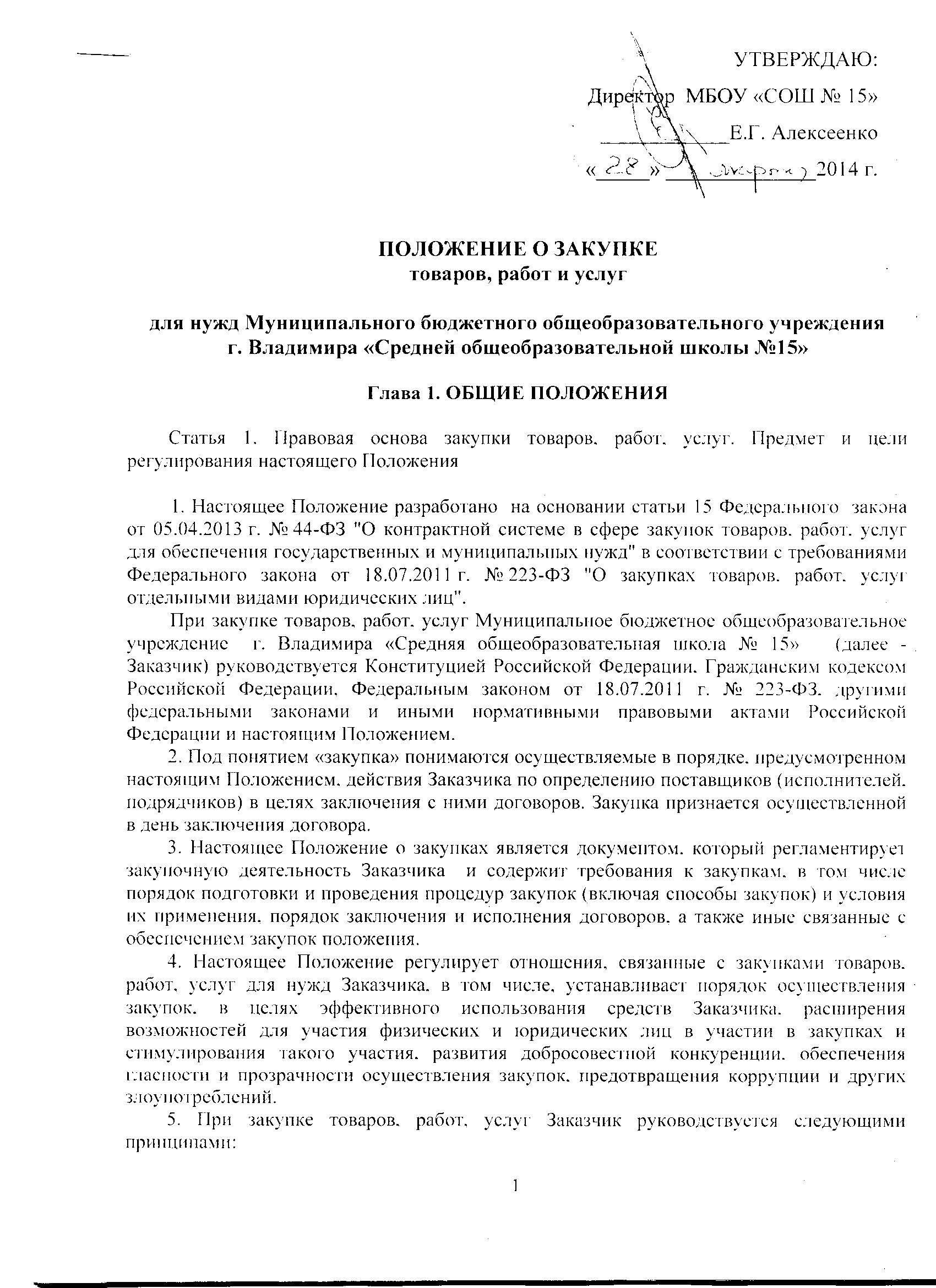 1) информационная открытость закупки;2) равноправие, справедливость, отсутствие дискриминации и необоснованных ограничений конкуренции по отношению к участникам закупки;3) целевое и экономически эффективное расходование денежных средств на приобретение товаров, работ, услуг (с учетом при необходимости стоимости жизненного цикла закупаемой продукции) и реализация мер, направленных на сокращение издержек Заказчика.4) отсутствие ограничения допуска к участию в закупке путем установления неизмеряемых требований к участникам закупки.6. Изменения, вносимые в настоящее Положение, подлежат обязательному размещению на официальном сайте.Статья 2. Осуществление закупок товаров, работ, услуг для нужд ЗаказчикаПод закупками товаров, работ, услуг для нужд Заказчика понимаются осуществляемые в порядке, предусмотренном настоящим Положением, действия Заказчика по определению поставщиков (исполнителей, подрядчиков) в целях заключения с ними гражданско-правовых договоров на поставки товаров, выполнение работ, оказание услуг для нужд Заказчика (далее также – договоры).Статья 3. Комиссия по закупкам1. При осуществлении закупок создается комиссия по осуществлению закупок (далее также - комиссия).2. До размещения на официальном сайте извещения о проведении конкурса или аукциона, о проведении запроса котировок, принимается решение о создании комиссии, определяются ее состав и порядок работы, назначается председатель комиссии. 3. Комиссией осуществляются вскрытие конвертов с заявками на участие в конкурсе, отбор участников конкурса, рассмотрение, оценка и сопоставление заявок на участие в конкурсе, определение победителя конкурса, ведение протокола вскрытия конвертов с заявками на участие в конкурсе, протокола рассмотрения заявок на участие в конкурсе, протокола оценки и сопоставления заявок на участие в конкурсе.4. Комиссией осуществляются рассмотрение заявок на участие в аукционе и отбор участников аукциона, ведение протокола рассмотрения заявок на участие в аукционе.5. Комиссией осуществляются рассмотрение, оценка и сопоставление котировочных заявок и определение победителя в проведении запроса котировок, ведение протокола рассмотрения и оценки котировочных заявок.6. Комиссия правомочна осуществлять функции, предусмотренные частями 3-5 настоящей статьи, если на заседании комиссии присутствует не менее чем пятьдесят процентов общего числа ее членов. Члены комиссии должны быть своевременно уведомлены о месте, дате и времени проведения заседания комиссии. Принятие решения членами комиссии путем проведения заочного голосования, а также делегирование ими своих полномочий иным лицам не допускается.Статья 4. Участники закупок.1. Участником закупки может быть любое юридическое лицо или несколько юридических лиц, выступающих на стороне одного участника закупки, независимо от организационно-правовой формы, формы собственности, места нахождения и места происхождения капитала, либо любое физическое лицо или несколько физических лиц, выступающих на стороне одного участника закупки, в том числе индивидуальный предприниматель или несколько индивидуальных предпринимателей, выступающих на стороне одного участника закупки, которые соответствуют требованиям, установленным Заказчиком в соответствии с положением о закупке.2. Участники закупок имеют право выступать в отношениях, связанных с закупками товаров, выполнением работ, оказанием услуг для нужд Заказчика, как непосредственно, так и через своих представителей. Полномочия представителей участников закупок подтверждаются доверенностью, выданной и оформленной в соответствии с гражданским законодательством, или ее нотариально заверенной копией.Статья 5. Договор1. Под договором на поставку товаров, выполнение работ, оказание услуг понимается гражданско-правовой договор, заключаемый от имени Заказчика. Договоры заключаются на срок, не превышающий трех лет.2. Договор заключается в порядке, предусмотренном Гражданским кодексом Российской Федерации и иными федеральными законами с учетом требований настоящего Положения.3. Договор заключается на условиях, предусмотренных извещением об осуществлении закупки, документацией о закупке, заявкой, участника закупки, с которым заключается договор.4 . При заключении договора указывается цена договора. В срок исполнения договора цена может меняться только в сторону уменьшения.5. После определения победителя конкурса, аукциона или победителя в проведении запроса котировок в срок, предусмотренный для заключения договора Заказчик вправе отказаться от заключения договора с победителем по следующим основаниям:        1) при уклонении победителя от заключения договора с участником закупок;2) в случае принятия арбитражным судом решения о признании участников закупок - юридических лиц, индивидуальных предпринимателей банкротами и об открытии конкурсного производства;2) приостановление деятельности указанных лиц в порядке, предусмотренном Кодексом Российской Федерации об административных правонарушениях;3) предоставление указанными лицами заведомо ложных сведений, содержащихся в заявках на участие в торгах или в запросе котировок;4) нахождение имущества указанных лиц под арестом, наложенным по решению суда, 6. Закупка признается осуществлённой со дня заключения договора.7. Оплата поставляемых товаров, выполняемых работ, оказываемых услуг осуществляется по цене, установленной договором. Цена договора может быть снижена по соглашению сторон без изменения предусмотренных договором количества товаров, объема работ, услуг и иных условий исполнения договора.8. В случае просрочки исполнения поставщиком (подрядчиком, исполнителем) обязательств (в том числе гарантийного обязательства), предусмотренных договором, а также в иных случаях ненадлежащего исполнения поставщиком (подрядчиком, исполнителем) обязательств, предусмотренных договором, Заказчик вправе направить поставщику (подрядчику, исполнителю) требование об уплате неустоек (штрафов, пеней).9. Пеня начисляется за каждый день просрочки исполнения поставщиком (подрядчиком, исполнителем) обязательства, предусмотренного договором, начиная со дня, следующего после дня истечения установленного договором срока исполнения обязательства, и устанавливается договором, но не менее чем одна трехсотая действующей на дату уплаты пени ставки рефинансирования Центрального банка Российской Федерации от цены договора, уменьшенной на сумму, пропорциональную объему обязательств, предусмотренных договором и фактически исполненных поставщиком (подрядчиком, исполнителем).10. В договор включается условие о порядке и сроках оплаты товара, работы или услуги, о порядке и сроках осуществления Заказчиком приемки поставленного товара, выполненной работы (ее результатов) или оказанной услуги в части соответствия их количества, комплектности, объема требованиям, установленным договором, а также о порядке и сроках оформления результатов такой приемки. В случае, если договор заключается с физическим лицом, за исключением индивидуального предпринимателя или иного занимающегося частной практикой лица, в договор включается условие об уменьшении суммы, подлежащей уплате физическому лицу, на размер налоговых платежей, связанных с оплатой договора.11. В договор может быть включено условие о возможности одностороннего отказа от исполнения договора.12. Заказчик вправе заключить договор, предусматривающий закупку товара или работы, последующие обслуживание, эксплуатацию в течение срока службы, ремонт, утилизацию поставленного товара или созданного в результате выполнения работы объекта (договор жизненного цикла).13. В договор может включаться условие о банковском сопровождении договора.14. В договор включается условие о сроках возврата Заказчиком поставщику (подрядчику, исполнителю) денежных средств, внесенных в качестве обеспечения исполнения договора (если такая форма обеспечения исполнения договора применяется поставщиком (подрядчиком, исполнителем).Статья 5.1. Особенности исполнения договора1. Исполнение договора включает в себя следующий комплекс мер, реализуемых после заключения договора и направленных на достижение целей осуществления закупки путем взаимодействия Заказчика с поставщиком (подрядчиком, исполнителем) в соответствии с гражданским законодательством и настоящим Положением, в том числе:1) приемку поставленного товара, выполненной работы (ее результатов), оказанной услуги, а также отдельных этапов поставки товара, выполнения работы, оказания услуги (далее - отдельный этап исполнения договора), предусмотренных договором;2) оплату Заказчиком поставленного товара, выполненной работы (ее результатов), оказанной услуги, а также отдельных этапов исполнения договора;3) взаимодействие Заказчика с поставщиком (подрядчиком, исполнителем) при изменении, расторжении договора, применении мер ответственности и совершении иных действий в случае нарушения поставщиком (подрядчиком, исполнителем) условий договора.2. Поставщик (подрядчик, исполнитель) в соответствии с условиями договора обязан своевременно предоставлять достоверную информацию о ходе исполнения своих обязательств, в том числе о сложностях, возникающих при исполнении договора, а также к установленному договором сроку обязан предоставить Заказчику результаты поставки товара, выполнения работы или оказания услуги, предусмотренные договором.3. Для проверки предоставленных поставщиком (подрядчиком, исполнителем) результатов, предусмотренных договором, в части их соответствия условиям договора Заказчик вправе провести экспертизу. Экспертиза результатов, предусмотренных договором, может проводиться Заказчиком своими силами или к ее проведению могут привлекаться эксперты, экспертные организации.4. Для проведения экспертизы поставленного товара, выполненной работы или оказанной услуги эксперты, экспертные организации имеют право запрашивать у Заказчика и поставщика (подрядчика, исполнителя) дополнительные материалы, относящиеся к условиям исполнения договора и отдельным этапам исполнения договора. Результаты такой экспертизы оформляются в виде заключения, которое подписывается экспертом, уполномоченным представителем экспертной организации и должно быть объективным, обоснованным и соответствовать законодательству Российской Федерации. 5. По решению Заказчика для приемки поставленного товара, выполненной работы или оказанной услуги, результатов отдельного этапа исполнения договора может создаваться приемочная комиссия.6. Приемка результатов отдельного этапа исполнения договора, а также поставленного товара, выполненной работы или оказанной услуги осуществляется в порядке и в сроки, которые установлены договором, и оформляется документом о приемке, который подписывается Заказчик, либо поставщику (подрядчику, исполнителю) в те же сроки Заказчик направляется в письменной форме мотивированный отказ от подписания такого документа. Статья 5.2. Изменение, расторжение договора1. Изменение существенных условий договора при его исполнении не допускается, за исключением их изменения по соглашению сторон в следующих случаях:1) если возможность изменения условий договора была предусмотрена документацией о закупке и договором, а в случае осуществления закупки у единственного поставщика (подрядчика, исполнителя) договором:а) при снижении цены договора без изменения предусмотренных договором количества товара, объема работы или услуги, качества поставляемого товара, выполняемой работы, оказываемой услуги и иных условий договора;б) если по предложению Заказчика увеличиваются предусмотренные договором количество товара, объем работы или услуги не более чем на десять процентов или уменьшаются предусмотренные договором количество поставляемого товара, объем выполняемой работы или оказываемой услуги не более чем на десять процентов. При этом по соглашению сторон допускается изменение цены договора пропорционально дополнительному количеству товара, дополнительному объему работы или услуги исходя из установленной в договоре цены единицы товара, работы или услуги, но не более чем на десять процентов цены договора. При уменьшении предусмотренных договором количества товара, объема работы или услуги стороны договора обязаны уменьшить цену договора исходя из цены единицы товара, работы или услуги. Цена единицы дополнительно поставляемого товара или цена единицы товара при уменьшении предусмотренного договором количества поставляемого товара должна определяться как частное от деления первоначальной цены договора на предусмотренное в договоре количество такого товара;2) изменение в соответствии с законодательством Российской Федерации регулируемых государством цен (тарифов) на товары, работы, услуги;3) при уменьшении ранее доведенных до Заказчика бюджетных обязательств.2. При исполнении договора не допускается перемена поставщика (подрядчика, исполнителя), за исключением случая, если новый поставщик (подрядчик, исполнитель) является правопреемником поставщика (подрядчика, исполнителя) по такому договору вследствие реорганизации юридического лица в форме преобразования, слияния или присоединения.3. При исполнении договора по согласованию Заказчика с поставщиком (подрядчиком, исполнителем) допускается поставка товара, выполнение работы или оказание услуги, качество, технические и функциональные характеристики (потребительские свойства) которых являются улучшенными по сравнению с качеством и соответствующими техническими и функциональными характеристиками, указанными в договоре.4. Расторжение договора допускается по соглашению сторон, по решению суда, в случае одностороннего отказа стороны договора от исполнения договора в соответствии с гражданским законодательством.5. Заказчик вправе принять решение об одностороннем отказе от исполнения договора в соответствии с гражданским законодательством при условии, если это было предусмотрено договором.6. Заказчик вправе провести экспертизу поставленного товара, выполненной работы, оказанной услуги с привлечением экспертов, экспертных организаций до принятия решения об одностороннем отказе от исполнения договора7. Решение Заказчика об одностороннем отказе от исполнения договора вступает в силу, и договор считается расторгнутым через три дня с даты надлежащего уведомления Заказчиком поставщика (подрядчика, исполнителя) об одностороннем отказе от исполнения договора.8. При расторжении договора в связи с односторонним отказом Заказчика от исполнения договора Заказчик вправе потребовать возмещения понесенного ущерба, непосредственно обусловленного обстоятельствами, являющимися основанием для принятия решения об одностороннем отказе от исполнения договора.Статья 5.3. Обеспечение исполнения договора1. Заказчиком в извещении об осуществлении закупки, документации о закупке, проекте договора, может быть установлено требование обеспечения исполнения договора, 2. Договор заключается после предоставления участником закупки, с которым заключается договор, обеспечения исполнения договора 3. В случае не предоставления участником закупки, с которым заключается договор, обеспечения исполнения договора в срок, установленный для заключения договора, такой участник считается уклонившимся от заключения договора.Статья 6. Способы осуществления закупок1. Осуществление закупок  может производиться:1) путем проведения торгов в форме конкурса, аукциона в электронной форме;2) без проведения торгов (запрос котировок, у единственного поставщика (исполнителя, подрядчика)).2. Решение о способе закупки принимается руководителем Заказчика  в соответствии с настоящим положением.Статья 7. Требования к участникам закупок 1.При осуществлении закупок путем проведения торгов устанавливаются следующие обязательные требования к участникам закупок:1) соответствие участников закупок требованиям, устанавливаемым в соответствии с законодательством Российской Федерации к лицам, осуществляющим поставки товаров, выполнение работ, оказание услуг;2) не проведение ликвидации участника закупок - юридического лица и отсутствие решения арбитражного суда о признании участника закупок - юридического лица, индивидуального предпринимателя банкротом и об открытии конкурсного производства;3) не приостановление деятельности участника закупок в порядке, предусмотренном Кодексом Российской Федерации об административных правонарушениях, на день подачи заявки на участие в конкурсе или заявки на участие в аукционе;4) отсутствие у участника закупки задолженности по начисленным налогам, сборам и иным обязательным платежам в бюджеты любого уровня или государственные внебюджетные фонды за прошедший календарный год. Участник закупки считается соответствующим установленному требованию в случае, если он обжалует наличие указанной задолженности в соответствии с законодательством Российской Федерации.2. При осуществлении закупки путем проведения торгов Заказчик вправе установить также следующие требования к участникам закупки:1) отсутствие в предусмотренном Федеральным законом №44 0т 05.04.2013г. реестре недобросовестных поставщиков сведений об участниках закупки;2) наличие у участника закупки опыта работы, связанного с предметом договора, деловой репутации. 3. В случае осуществлении закупки на выполнение работ по строительству, реконструкции, капитальному ремонту объекта капитального строительства путем проведения торгов Заказчик вправе установить участникам закупки требование выполнения ими работ по строительству, реконструкции, капитальному ремонту объекта капитального строительства, аналогичного тому, на выполнение которых осуществляется закупка.4. Не допускается предъявлять к участникам закупки, к закупаемым товарам, работам, услугам, а также к условиям исполнения договора требования и осуществлять оценку и сопоставление заявок на участие в закупке по критериям и в порядке, которые не указаны в документации о закупке. Требования, предъявляемые к участникам закупки, к закупаемым товарам, работам, услугам, а также к условиям исполнения договора, критерии и порядок оценки и сопоставления заявок на участие в закупке, установленные Заказчиком, применяются в равной степени ко всем участникам закупки, к предлагаемым ими товарам, работам, услугам, к условиям исполнения договора.Статья 8. Условия допуска к участию в торгах При рассмотрении заявок на участие в конкурсе или заявок на участие в аукционе участник закупки не допускается  к участию в конкурсе или аукционе в случае:1) не предоставления документов, определенных документацией о торгах, либо наличия в таких документах недостоверных сведений об участнике закупки или о товарах, о работах, об услугах, на поставку, выполнение, оказание, которых осуществляется закупка;2) несоответствия требованиям, установленным в соответствии со ст. 7 настоящего Положения;3) не предоставления документа или копии документа, подтверждающего внесение денежных средств в качестве обеспечения заявки на участие в конкурсе или заявки на участие в аукционе, если требование обеспечения таких заявок указано в  документации о торгах;4) несоответствия заявки на участие в конкурсе или заявки на участие в аукционе требованиям  документации о торгах, в том числе наличие в таких заявках предложения о цене договора, превышающей начальную (максимальную) цену договора, начальную (максимальную) цену единицы товара, начальную (максимальную) цену единицы услуги и (или) работы;5) по иным основаниям, предусмотренным ГК РФ, препятствующим заключению договора. Статья 9. Информационное обеспечение закупок1. При осуществлении закупки на официальном сайте размещается информация о закупке, в том числе: извещение о закупке, документация о закупке, проект договора, являющийся неотъемлемой частью извещения о закупке и документации о закупке, изменения, вносимые в такое извещение и такую документацию, разъяснения такой документации, протоколы, составляемые в ходе закупки, а также иная информация, размещение которой на официальном сайте предусмотрено Федеральным законом №223-ФЗ и настоящим Положением. В случае, если при заключении и исполнении договора изменяются объем, цена закупаемых товаров, работ, услуг или сроки исполнения договора по сравнению с указанными в протоколе, составленном по результатам закупки, не позднее чем в течение десяти дней со дня внесения изменений в договор на официальном сайте размещается информация об изменении договора с указанием измененных условий.2. Извещение о проведении конкурса или аукциона размещается не менее чем за двадцать дней до дня окончания подачи заявок на участие в конкурсе или аукционе.3. Извещение о закупке, в том числе извещение о проведении  конкурса или  аукциона, является неотъемлемой частью документации о закупке. Сведения, содержащиеся в извещении о закупке, должны соответствовать сведениям, содержащимся в документации о закупке.4. В извещении и в документации о закупке должны быть указаны сведения, установленные в настоящем Положении.5. Заказчик не позднее 10-го числа месяца, следующего за отчетным месяцем, размещает на официальном сайте:1) сведения о количестве и об общей стоимости договоров, заключенных Заказчиком по результатам закупок товаров, работ, услуг;2) сведения о количестве и об общей стоимости договоров, заключенных Заказчиком по результатам закупок у единственного поставщика (исполнителя, подрядчика);6. Изменения, вносимые в извещение о закупке, документацию о закупке, разъяснения положений такой документации размещаются Заказчиком на официальном сайте не позднее чем в течение трех дней со дня принятия решения о внесении указанных изменений, предоставления указанных разъяснений. В случае, если закупка осуществляется путем проведения торгов и изменения в извещение о закупке, документацию о закупке внесены Заказчиком позднее чем за пятнадцать дней до даты окончания подачи заявок на участие в закупке, срок подачи заявок на участие в такой закупке должен быть продлен так, чтобы со дня размещения на официальном сайте внесенных в извещение о закупке, документацию о закупке изменений до даты окончания подачи заявок на участие в закупке такой срок составлял не менее чем пятнадцать дней.7. Протоколы, составляемые в ходе закупки, размещаются Заказчиком на официальном сайте не позднее чем через один рабочий день со дня подписания таких протоколов.Статья 9.1 Планирование закупок1. Планирование закупок осуществляется путем формирования и размещения на официальном сайте плана закупок товаров (работ, услуг).2. Правила формирования плана закупки товаров (работ, услуг) и  требования к форме плана закупки товаров (работ, услуг) устанавливаются Правительством Российской Федерации.Статья 10. Реестр недобросовестных поставщиковВедение реестра недобросовестных поставщиков (подрядчиков, исполнителей) осуществляется федеральным органом исполнительной власти, уполномоченным на осуществление контроля в сфере закупок в соответствии с требованиями Федерального закона от 05.04.2013 № 44-ФЗ «О контрактной системе в сфере закупок товаров, работ, услуг для обеспечения государственных и муниципальных нужд». Сведения для включения поставщика (подрядчика, исполнителя) в реестр недобросовестных поставщиков направляются учреждением в соответствии с требованиями Федерального закона от 05.04.2013 № 44-ФЗ «О контрактной системе в сфере закупок товаров, работ, услуг для обеспечения государственных и муниципальных нужд»Глава 2. ОСУЩЕСТВЛЕНИЕ ЗАКУПКИ ПУТЕМ ПРОВЕДЕНИЯ КОНКУРСАСтатья 11. Конкурс на право заключить договор1. Под конкурсом понимаются торги, победителем которых признается лицо, которое предложило лучшие условия исполнения договора в соответствии с критериями и порядком оценки и сопоставления заявок, которые установлены в конкурсной документации на основании положения о закупке и заявке на участие в конкурсе которого присвоен первый номер.2. Для подготовки к проведению конкурса, в том числе в случае, если Заказчик не имеет возможности составить подробные спецификации товаров, определить характеристики работ или услуг в целях наиболее полного удовлетворения нужд Заказчика,  Заказчик может разместить на официальном сайте сообщение о своей заинтересованности в проведении конкурса с указанием срока представления предложений о технических, технологических и качественных характеристиках товаров, работ, услуг. Представленные предложения могут учитываться при определении предмета конкурса. После определения предмета конкурса Заказчик принимает решение о проведении конкурса. При этом Заказчик не вправе устанавливать какие-либо преимущества для лиц, подавших указанные предложения.3. При проведении конкурса какие-либо переговоры Заказчика с участником закупки не допускаются. В случае нарушения указанного положения конкурс может быть признан недействительным по иску заинтересованного лица в порядке, предусмотренном законодательством Российской Федерации.Статья 12. Извещение о проведении конкурса1. Извещение о проведении конкурса размещается Заказчиком на официальном сайте не менее чем за двадцать дней до дня вскрытия конвертов с заявками на участие в конкурсе.2. В извещении о проведении конкурса должны быть указаны следующие сведения:1) форма торгов;2) наименование, место нахождения, почтовый адрес, номер контактного телефона Заказчика;3) предмет договора с указанием количества поставляемого товара, объема выполняемых работ, оказываемых услуг, за исключением случая, если невозможно определить необходимое количество товаров, объем работ, услуг;4) место поставки товара, выполнения работ, оказания услуг;5) начальная (максимальная) цена договора;6) место, дата и время вскрытия конвертов с заявками на участие в конкурсе, место и дата рассмотрения таких заявок и подведения итогов конкурса;3. Заказчик вправе принять решение о внесении изменений в извещение о проведении конкурса не позднее, чем за пять дней до даты окончания подачи заявок на участие в конкурсе. Изменение предмета конкурса не допускается. В течение одного дня со дня принятия указанного решения такие изменения размещаются Заказчиком, в порядке, установленном для размещения на официальном сайте извещения о проведении конкурса. При этом срок подачи заявок на участие в конкурсе должен быть продлен так, чтобы со дня размещения на официальном сайте внесенных в извещение о проведении конкурса изменений до даты окончания подачи заявок на участие в конкурсе такой срок составлял не менее, чем пять дней.4. Заказчик вправе отказаться от проведения конкурса не позднее, чем за пять дней до даты окончания срока подачи заявок на участие в конкурсе. Извещение об отказе от проведения конкурса размещается Заказчиком в течение одного рабочего дня со дня принятия решения об отказе от проведения конкурса в порядке, установленном для размещения на официальном сайте извещения о проведении конкурса. В течение двух рабочих дней со дня принятия указанного решения Заказчиком (в случае, если на конверте не указаны почтовый адрес (для юридического лица) или сведения о месте жительства (для физического лица) участника закупки) конверты с заявками на участие в конкурсе, направляются соответствующие уведомления всем участникам закупки, подавшим заявки на участие в конкурсе.Статья 13. Содержание  документации1.  Документация должна содержать требования к качеству, техническим характеристикам товара, работ, услуг, требования к их безопасности, требования к функциональным характеристикам (потребительским свойствам) товара, требования к размерам, упаковке, отгрузке товара, требования к результатам работ и иные показатели, связанные с определением соответствия поставляемого товара, выполняемых работ, оказываемых услуг потребностям Заказчика. При этом в случае, если иное не предусмотрено  документацией, поставляемый товар должен быть новым товаром (товаром, который не был в употреблении, не прошел ремонт, в том числе восстановление, замену составных частей, восстановление потребительских свойств).2.  Документация должна содержать:1) требования к содержанию, форме, оформлению и составу заявки на участие в конкурсе и инструкцию по ее заполнению;2) требования к описанию участниками закупки поставляемого товара, который является предметом конкурса, его функциональных характеристик (потребительских свойств), а также его количественных и качественных характеристик, требования к описанию участниками закупки выполняемых работ, оказываемых услуг, которые являются предметом конкурса, их количественных и качественных характеристик;3) требования к гарантийному сроку и (или) объему предоставления гарантий качества товара, работы, услуги, к обслуживанию товара, к расходам на эксплуатацию товара, об обязательности осуществления монтажа и наладки товара, к обучению лиц, осуществляющих использование и обслуживание товара. Указанные требования устанавливаются при необходимости. В случае закупки на поставки машин и оборудования в  документации устанавливаются требования к гарантийному сроку и (или) объему предоставления гарантий качества товара, к гарантийному обслуживанию товара, к расходам на обслуживание товара в гарантийный срок, а также к осуществлению монтажа и наладки товара. В случае закупки на поставки новых машин и оборудования в  документации устанавливаются требования о предоставлении гарантии производителя данного товара и к сроку действия такой гарантии, при этом предоставление такой гарантии осуществляется вместе с товаром. 4) место, условия и сроки (периоды) поставки товара, выполнения работ, оказания услуг;5) начальную (максимальную) цену договора, а также начальную (максимальную) цену единицы товара, услуг, работ в случае, если при проведении конкурса на право заключить договор на выполнение работ невозможно определить необходимое количество товаров, необходимый объем работ, услуг;6) форму, сроки и порядок оплаты товара, работ, услуг;7) перечень товаров с указанием начальной (максимальной) цены каждого товара - в случае, если при проведении конкурса на право заключить договор на выполнение работ невозможно определить необходимое количество товаров, необходимый объем работ, услуг;11) сведения о возможности Заказчика изменить предусмотренные договором количество товаров, объем работ, услуг в соответствии с настоящим Положением;12) сведения о возможности увеличить количество поставляемого товара при заключении договора в соответствии с настоящим Положением.13) порядок, место, дату начала и дату окончания срока подачи заявок на участие в конкурсе. При этом датой начала срока подачи заявок на участие в конкурсе является день, следующий за днем размещения на официальном сайте извещения о проведении конкурса. 14) требования к участникам закупки, установленные в соответствии со ст. 7 настоящего Положения;15) порядок и срок отзыва заявок на участие в конкурсе, порядок внесения изменений в такие заявки;16) формы, порядок, даты начала и окончания срока предоставления участникам закупки разъяснений положений  документации;13) место, порядок, даты и время вскрытия конвертов с заявками на участие в конкурсе; Дата и время вскрытия конвертов с заявками на участие в конкурсе; 17) критерии оценки заявок на участие в конкурсе;18) порядок оценки и сопоставления заявок на участие в конкурсе;19) размер обеспечения исполнения договора, срок и порядок его предоставления в случае, если установлено требование обеспечения исполнения договора. Заказчик вправе определить обязательства по договору, которые должны быть обеспечены, (в том числе обязательства о предоставлении вместе с новыми машинами и оборудованием гарантий производителя и поставщика на товар) и обязательство о предоставлении вместе с товаром обеспечения гарантии поставщика на товар в процентах от начальной (максимальной) цены договора;20) срок со дня размещения на официальном сайте протокола оценки и сопоставления заявок на участие в конкурсе, в течение которого победитель конкурса должен подписать проект договора. Указанный срок должен составлять не менее чем десять дней.3. К  документации должен быть приложен проект договора, который является неотъемлемой частью  документации.4. Сведения, содержащиеся в  документации, должны соответствовать сведениям, указанным в извещении о проведении конкурса..Статья 15. Порядок подачи заявок на участие в конкурсе1. Для участия в конкурсе участник закупки подает заявку на участие в конкурсе в срок и по форме, которые установлены  документацией.2. Участник закупки подает заявку на участие в конкурсе в письменной форме в запечатанном конверте. При этом на таком конверте указывается наименование конкурса, на участие в котором подается данная заявка. 3. Заявка на участие в конкурсе должна содержать:1) сведения и документы об участнике закупки, подавшем такую заявку:2) фирменное наименование (наименование), сведения об организационно-правовой форме, о месте нахождения, почтовый адрес (для юридического лица), фамилия, имя, отчество, паспортные данные, сведения о месте жительства (для физического лица), номер контактного телефона;3) полученную не ранее чем за шесть месяцев до дня размещения на официальном сайте извещения о проведении конкурса выписку из единого государственного реестра юридических лиц или нотариально заверенную копию такой выписки (для юридических лиц), полученную не ранее чем за шесть месяцев до дня размещения на официальном сайте извещения о проведении конкурса выписку из единого государственного реестра индивидуальных предпринимателей или нотариально заверенную копию такой выписки (для индивидуальных предпринимателей), копии документов, удостоверяющих личность (для иных физических лиц), надлежащим образом заверенный перевод на русский язык документов о государственной регистрации юридического лица или физического лица в качестве индивидуального предпринимателя в соответствии с законодательством соответствующего государства (для иностранных лиц), полученные не ранее чем за шесть месяцев до дня размещения на официальном сайте извещения о проведении конкурса;4) документ, подтверждающий полномочия лица на осуществление действий от имени участника закупки - юридического лица (копия решения о назначении или об избрании либо приказа о назначении физического лица на должность, в соответствии с которым такое физическое лицо обладает правом действовать от имени участника закупки без доверенности (далее для целей настоящей главы - руководитель). В случае, если от имени участника закупки действует иное лицо, заявка на участие в конкурсе должна содержать также доверенность на осуществление действий от имени участника закупки, заверенную печатью участника закупки и подписанную руководителем участника закупки (для юридических лиц) или уполномоченным этим руководителем лицом, либо нотариально заверенную копию такой доверенности. В случае, если указанная доверенность подписана лицом, уполномоченным руководителем участника закупки, заявка на участие в конкурсе должна содержать также документ, подтверждающий полномочия такого лица;5) документы, подтверждающие квалификацию участника закупки, если в  документации указан такой критерий оценки заявок на участие в конкурсе, как квалификация участника закупки;6) копии учредительных документов участника закупки (для юридических лиц);7) предложение о функциональных характеристиках (потребительских свойствах) и качественных характеристиках товара, о качестве работ, услуг и иные предложения об условиях исполнения договора, в том числе предложение о цене договора, о цене единицы товара, услуги в случае, если при проведении конкурса на право заключить договор на выполнение работ, оказание услуг указаны в  документации начальная (максимальная) цена договора, а также начальная (максимальная) цена товаров и начальная (максимальная) цена единицы услуги и (или) работы. 8) документы или копии документов, подтверждающих соответствие участника закупки установленным требованиям и условиям допуска к участию в конкурсе:3. Все листы заявки на участие в конкурсе, все листы тома заявки на участие в конкурсе должны быть прошиты и пронумерованы. Заявка на участие в конкурсе  должна содержать опись входящих в их состав документов, быть скреплена печатью участника закупки (для юридических лиц) и подписана участником закупки или лицом, уполномоченным таким участником закупки. 4. Участник закупки вправе подать только одну заявку на участие в конкурсе в отношении каждого предмета конкурса. 5. Прием заявок на участие в конкурсе прекращается в день вскрытия конвертов с такими заявками.6. Заказчик обеспечивает конфиденциальность сведений, содержащихся в заявках до вскрытия конвертов с заявками на участие в конкурсе. Лица, осуществляющие хранение конвертов с заявками на участие в конкурсе не вправе допускать повреждение таких конвертов и заявок до момента их вскрытия.7. Каждый конверт с заявкой на участие в конкурсе, поступивший в срок, указанный в  документации, регистрируются Заказчиком. 8. В случае, если по окончании срока подачи заявок на участие в конкурсе не подана ни одна заявка на участие в конкурсе, конкурс признается несостоявшимся. 9. В случае, если по окончании срока подачи заявок на участие в конкурсе подана только одна заявка на участие в конкурсе, конверт с указанной заявкой вскрывается и указанная заявка рассматривается в порядке, установленном настоящим Положением. Если указанная заявка соответствует требованиям и условиям, предусмотренным  документацией, Заказчик в течение трех рабочих дней со дня рассмотрения заявки на участие в конкурсе обязано передать участнику закупки, подавшему единственную заявку на участие в конкурсе, проект договора, который составляется путем включения условий исполнения договора, предложенных таким участником в заявке на участие в договоре, в проект договора, прилагаемого к  документации. При этом договор заключается с участником закупки, подавшим указанную заявку на условиях и по цене договора, которые предусмотрены заявкой на участие в конкурсе и  документацией, но цена такого договора не может превышать начальную (максимальную) цену договора, указанную в извещении о проведении конкурса. Статья 16. Порядок вскрытия конвертов с заявками на участие в конкурсе 1.После истечения срока, указанного в извещении о проведении конкурса, комиссией вскрываются конверты с заявками на участие в конкурсе.2. Комиссией вскрываются конверты с заявками на участие в конкурсе,  поступившие в установленный срок на участие в конкурсе. Заявки, поданные с нарушением установленного срока не рассматриваются и возвращаются участнику.3. Протокол вскрытия конвертов с заявками на участие в конкурсе ведется комиссией и подписывается всеми присутствующими членами комиссии непосредственно после вскрытия конвертов с заявками на участие в конкурсе. Указанный протокол размещается в течение рабочего дня, следующего после дня подписания такого протокола, на официальном сайте. Статья 17. Порядок рассмотрения заявок на участие в конкурсе1. Комиссия рассматривает заявки на участие в конкурсе на соответствие требованиям, установленным  документацией, соответствие участников закупки требованиям, установленным в соответствии со ст. 7 настоящего Положения. Срок рассмотрения заявок на участие в конкурсе не может превышать двадцать дней со дня вскрытия конвертов с заявками на участие в конкурсе.2. На основании результатов рассмотрения заявок на участие в конкурсе комиссией принимается решение о допуске к участию в конкурсе участника закупки, либо об отказе в допуске участника закупки к участию в конкурсе.  По итогам рассмотрения заявок оформляется протокол, который ведется комиссией и подписывается всеми присутствующими на заседании членами комиссии в день окончания рассмотрения заявок на участие в конкурсе. Протокол должен содержать сведения об участниках закупки, подавших заявки на участие в конкурсе, решение о допуске участника закупки к участию в конкурсе и о признании его участником конкурса или об отказе в допуске участника закупки к участию в конкурсе с обоснованием такого решения. Указанный протокол в день окончания рассмотрения заявок на участие в конкурсе размещается Заказчиком на официальном сайте. 3. В случае, если на основании результатов рассмотрения заявок на участие в конкурсе принято решение об отказе в допуске к участию в конкурсе всех участников закупки, подавших заявки на участие в конкурсе, или о допуске к участию в конкурсе и признании участником конкурса только одного участника закупки, подавшего заявку на участие в конкурсе, конкурс признается несостоявшимся. 4. В случае, если конкурс признан несостоявшимся и только один участник закупки, подавший заявку на участие в конкурсе, признан участником конкурса, Заказчик имеет право в течение трех рабочих дней со дня подписания протокола передать такому участнику конкурса проект договора, который составляется путем включения условий исполнения договора, предложенных таким участником в заявке на участие в конкурсе. При этом договор заключается на условиях и по цене договора, которые предусмотрены заявкой на участие в конкурсе и  документацией, но цена такого договора не может превышать начальную (максимальную) цену договора, указанную в извещении о проведении конкурса. Договор может быть заключен не ранее чем через десять дней со дня размещения на официальном сайте протокола. При непредставлении таким участником конкурса в срок, предусмотренный  документацией, подписанного договора, а также обеспечения исполнения договора в случае, если   документацией было установлено требование обеспечения исполнения договора, такой участник конкурса признается уклонившимся от заключения договора. 	5. В случае если ни одна из поданных заявок не признана соответствующей требованиям конкурсной документации, Заказчик,  вправе осуществить повторную закупку. При этом Заказчик,  вправе изменить условия исполнения договора.Статья 18. Оценка и сопоставление заявок на участие в конкурсе1. Комиссия осуществляет оценку и сопоставление заявок на участие в конкурсе, поданных участниками закупки, признанными участниками конкурса. Срок оценки и сопоставления таких заявок не может превышать десяти рабочих дней со дня подписания протокола, указанного в части 2 статьи 17 настоящего Положения. 2. Оценка и сопоставление заявок на участие в конкурсе осуществляются  комиссией в целях выявления лучших условий исполнения договора в соответствии с критериями и в порядке, которые установлены  документацией. 3. Для определения лучших условий исполнения договора, предложенных в заявках на участие в конкурсе,  комиссия должна оценивать и сопоставлять такие заявки по цене договора (цене единицы товара, услуги) и иным критериям, указанным в  документации. При этом критериями оценки заявок на участие в конкурсе помимо цены договора могут быть:1) функциональные характеристики (потребительские свойства) или качественные характеристики товара, качество работ, услуг и (или) квалификация участника конкурса;2) расходы на эксплуатацию товара;3) расходы на техническое обслуживание товара;4) сроки (периоды) поставки товара, выполнения работ, оказания услуг;5) срок предоставления гарантии качества товара, работ, услуг;6) объем предоставления гарантий качества товара, работ, услуг;7) иные критерии, установленные Заказчиком в документации о закупке.4. Значимость каждого из критериев оценки, их содержание, порядок оценки заявок на участие в конкурсе по каждому из критериев,  порядок расчета итогового рейтинга по каждой заявке, порядок ранжирования заявок по мере уменьшения степени выгодности содержащихся в ней условий исполнения договора устанавливаются Заказчиком в конкурсной документации.5. Комиссия при рассмотрении заявок на участие в конкурсе в соответствии с критерием, предусмотренным пунктом 1 части 3 настоящей статьи, вправе оценивать деловую репутацию участника конкурса, наличие у участника конкурса опыта выполнения работ, оказания услуг, наличие у него производственных мощностей, технологического оборудования, трудовых, финансовых ресурсов и иные показатели, необходимые для выполнения работ, оказания услуг, являющихся предметом договора, в том числе квалификацию работников участника конкурса.6. На основании результатов оценки и сопоставления заявок на участие в конкурсе  комиссией каждой заявке на участие в конкурсе относительно других по мере уменьшения степени выгодности содержащихся в них условий исполнения договора присваивается порядковый номер. Заявке на участие в конкурсе, в которой содержатся лучшие условия исполнения договора, присваивается первый номер. В случае, если в нескольких заявках на участие в конкурсе содержатся одинаковые условия исполнения договора, меньший порядковый номер присваивается заявке на участие в конкурсе, которая поступила ранее других заявок на участие в конкурсе, содержащих такие условия.7. Победителем конкурса признается участник конкурса, который предложил лучшие условия исполнения договора и заявке на участие в конкурсе которого присвоен первый порядковый номер.8. Результаты рассмотрения и оценки заявок на участие в конкурсе оформляются протоколом, в котором отражается следующая информация:1) место, дата и время рассмотрения и оценки заявок; 2) информация об участниках конкурсе, заявки на участие в конкурсе которых были рассмотрены;3) информация об участниках конкурса, заявки которых на участие в конкурсе были отклонены;4) порядок оценки и сопоставления заявок на участие в конкурсе;5) принятое на основании результатов оценки и сопоставления заявок на участие в конкурсе решении о присвоении заявкам порядковых номеров; 6) наименования (для юридических лиц), фамилии, имена, отчества (для физических лиц), почтовые адреса участников конкурса, заявкам которых присвоен первый и второй номера. 9. Протокол подписывается всеми присутствующими членами  комиссии  в течение дня, следующего после дня окончания проведения оценки и сопоставления заявок на участие в конкурсе. Заказчик в течение трех рабочих дней со дня подписания протокола передает победителю конкурса один экземпляр протокола и проект договора, который составляется путем включения условий исполнения договора, предложенных победителем конкурса в заявке на участие в конкурсе, в проект договора, прилагаемый к  документации.10. Протокол оценки и сопоставления заявок на участие в конкурсе размещается на официальном сайте в течение одного рабочего дня, следующего после дня подписания указанного протокола.Статья 19. Заключение договора по результатам проведения конкурса        1. По результатам конкурса заключается договор на условиях, указаны в заявке на участие в конкурсе, поданной победителем конкурса в конкурсной заявке. Цена договора не может превышать начальную ( максимальную) цену договора, указанную в извещении о проведении конкурса.        2. Договор заключается не ранее чем через десять дней и не позднее чем двадцать дней со дня размещения на официальном сайте протокола оценки и сопоставления заявок на участие в конкурсе.       3. При уклонении победителя конкурса от заключения договора Заказчик вправе обратиться в суд с иском о возмещении убытков, причиненных уклонением от заключения договора, и заключить договор с участником, заявке которого на участие в конкурсе присвоен второй номер. В данном случае заключение договора для участника конкурса, заявке на участие в конкурсе которого присвоен второй номер, является обязательным. В случае уклонения участника конкурса, заявке на участие в конкурсе которого присвоен второй номер, от заключения договора Заказчик вправе обратиться в суд с иском о понуждении такого участника заключить договор, а также о возмещении убытков, причиненных уклонением от заключения договора.        4. Заказчик вправе отказался от заключения договора с победителем конкурса и с участником конкурса, заявке на участие в конкурсе которого присвоен второй номер. Конкурс признается несостоявшимся.5. При установлении Заказчиком требования обеспечения исполнения договора, договор заключается только после передачи участником конкурса, с которым заключается договор, в залог денежных средств, в том числе в форме вклада (депозита), в размере обеспечения исполнения договора, предусмотренном  документацией. Статья 20. Последствия признания конкурса несостоявшимся1. В случаях, если конкурс признан несостоявшимся и договор не заключен, Заказчик,  вправе объявить о проведении повторного конкурса либо принять решение о закупке у единственного поставщика (исполнителя, подрядчика). При этом договор должен быть заключен с единственным поставщиком (исполнителем, подрядчиком) на условиях, предусмотренных  документацией, цена заключенного договора не должна превышать начальную (максимальную) цену договора, указанную в извещении о проведении конкурса. 2. В случае объявления о проведении повторного конкурса Заказчик  вправе изменить условия конкурса.Глава 2. ОСУЩЕСТВЛЕНИЕ ЗАКУПКИ  ПУТЕМ ПРОВЕДЕНИЯ ОТКРЫТОГО АУКЦИОНА В ЭЛЕКТРОННОЙ ФОРМЕСтатья 21. Заказчик вправе осуществлять закупки путем проведения открытого аукциона в электронной форме.Статья 22. Закупки путем проведения открытого аукциона в электронной форме осуществляются в порядке и в сроки, определенные в Федеральном законе от 05.04.2013 №44 – ФЗ «О договорной системе в сфере закупок товаров, работ, услуг для обеспечения государственных и муниципальных нужд»Глава 3. ОСУЩЕСТВЛЕНИЕ ЗАКУПКИ  ПУТЕМ ЗАПРОСА КОТИРОВОКСтатья 23. Запрос котировок1. Под запросом котировок понимается способ закупки, при котором информация о потребностях в товарах, работах, услугах для нужд Заказчика сообщается неограниченному кругу лиц путем размещения на официальном сайте извещения о проведении запроса котировок и победителем в проведении запроса котировок признается участник закупки, предложивший наиболее низкую цену договора.2. Заказчик,  вправе осуществлять закупку путем запроса котировок цен товаров, работ, услуг, если цена договора не превышает трех миллионов  рублей.3. Не допускается взимание с участника закупки платы за участие в запросе котировок.Статья 24. Требования, предъявляемые к запросу котировокЗапрос котировок должен содержать следующие сведения:1) наименование Заказчика, его почтовый адрес;2) форма котировочной заявки;3) требования, установленные Заказчиком, к качеству, техническим характеристикам товара, работ, услуг, требования к их безопасности;4) требования к гарантийному сроку и (или) объему предоставления гарантий качества товара, работы, услуги, к обслуживанию товара, к расходам на эксплуатацию товара, об обязательности осуществления монтажа и наладки товара, к обучению лиц, осуществляющих использование и обслуживание товара. Указанные требования устанавливаются при необходимости;5) место доставки поставляемых товаров, место выполнения работ, место оказания услуг;6) сроки поставок товаров, выполнения работ, оказания услуг;7) максимальная цена договора; 8) место подачи котировочных заявок, срок их подачи, в том числе дата и время окончания срока подачи котировочных заявок;9) срок и условия оплаты поставок товаров, выполнения работ, оказания услуг;10) срок подписания победителем в проведении запроса котировок договора со дня подписания протокола рассмотрения и оценки котировочных заявок;Статья 25. Порядок проведения запроса котировок1. Заказчик,  обязан разместить на официальном сайте извещение о проведении запроса котировок и проект договора, заключаемого по результатам проведения такого запроса, не менее чем за два дня до дня истечения указанного срока.2. Извещение о проведении запроса котировок должно содержать сведения, предусмотренные настоящим Положением, и быть доступным для ознакомления в течение всего срока подачи котировочных заявок без взимания платы. 3. Заказчик,  одновременно с размещением извещения о проведении запроса котировок вправе направить запрос котировок лицам, осуществляющим поставки товаров, выполнение работ, оказание услуг, предусмотренных извещением о проведении запроса котировок.4. Запрос котировок может направляться с использованием любых средств связи, в том числе в электронной форме.5. Заказчик вправе принять решение о внесении изменений в извещение о проведении запроса котировок не позднее, чем за один день до даты окончания подачи заявок на участие в запросе котировок. Изменение предмета запроса котировок не допускается. В день принятия указанного решения такие изменения размещаются Заказчиком, в порядке, установленном для размещения на официальном сайте извещения о проведении запроса котировок. При этом срок подачи заявок на участие в конкурсе должен быть продлен так, чтобы со дня размещения на официальном сайте внесенных в извещение о проведении конкурса изменений до даты окончания подачи заявок на участие в конкурсе такой срок составлял не менее чем два дня.6. Заказчик вправе отказаться от проведения запроса котировок не позднее чем за два часа до времени окончания срока подачи заявок на участие в запросе котировок. Извещение об отказе от проведения запроса котировок размещается Заказчиком в день принятия решения об отказе от проведения запроса котировок в порядке, установленном для размещения на официальном сайте извещения о проведении запроса котировок. Статья 26. Порядок подачи котировочных заявок1. Любой участник закупки, в том числе участник закупки, которому не направлялся запрос котировок, вправе подать только одну котировочную заявку, внесение изменений в которую не допускается.2.   Заявка подается участником закупки в письменной форме в срок, указанный в извещении о проведении запроса котировок. 3. Поданная в срок, указанный в извещении о проведении запроса котировок,   заявка регистрируется. По требованию участника закупки, подавшего котировочную заявку, Заказчик,  выдаёт расписку в получении котировочной заявки с указанием даты и времени ее получения.4. Проведение переговоров между Заказчиком и участником закупки в отношении поданной им котировочной заявки не допускается.5. Котировочные заявки, поданные после дня окончания срока подачи котировочных заявок, указанного в извещении о проведении запроса котировок, не рассматриваются и в день их поступления возвращаются участникам закупки, подавшим такие заявки. 6. В случае, если после дня окончания срока подачи котировочных заявок подана только одна   заявка, соответствующая требованиям, установленным извещением о проведении запроса котировок,  содержащая предложение о цене договора, не превышающей максимальную цену, указанную в извещении о проведении запроса котировок, Заказчик вправе заключить договор с единственным участником закупки.7. В случае если не подана ни одна заявка, Заказчик,  вправе осуществить повторную закупку. При этом Заказчик,  вправе изменить условия исполнения договора. Статья 27. Рассмотрение и оценка котировочных заявок1. Комиссия в течение одного рабочего дня, следующего за днем окончания срока подачи котировочных заявок, рассматривает котировочные заявки на соответствие их требованиям, установленным в извещении о проведении запроса котировок, и оценивает котировочные заявки.2. Победителем в проведении запроса котировок признается участник закупки, подавший котировочную заявку, которая отвечает всем требованиям, установленным в извещении о проведении запроса котировок, в которой указана наиболее низкая цена товаров, работ, услуг. При предложении наиболее низкой цены товаров, работ, услуг несколькими участниками закупки победителем в проведении запроса котировок признается участник закупки,   заявка которого поступила ранее котировочных заявок других участников закупки.3. Комиссия не рассматривает и отклоняет котировочные заявки, если они не соответствуют требованиям, установленным в извещении о проведении запроса котировок, или предложенная в котировочных заявках цена товаров, работ, услуг превышает максимальную цену, указанную в извещении о проведении запроса котировок. 4. Результаты рассмотрения и оценки котировочных заявок оформляются протоколом, в котором содержатся: сведения о Заказчике, о существенных условиях договора, о всех участниках закупки, подавших котировочные заявки, об отклоненных котировочных заявках с обоснованием причин отклонения, предложение о наиболее низкой цене товаров, работ, услуг, сведения о победителе запроса котировок. Протокол рассмотрения и оценки котировочных заявок подписывается всеми присутствующими на заседании членами комиссии и в день его подписания размещается на официальном сайте. Протокол составляется в двух экземплярах, один из которых остается у Заказчика, а второй, в течение двух рабочих дней со дня подписания, передаётся победителю в проведении запроса котировок. Вместе с протоколом передается проект договора, который составляется путем включения в него условий исполнения договора, предусмотренных извещением о проведении запроса котировок, и цены, предложенной победителем запроса котировок в котировочной заявке.5. В случае если победитель в проведении запроса котировок в срок, указанный в извещении о проведении запроса котировок, не представил Заказчику подписанный договор, такой победитель признается уклонившимся от заключения договора.6. В случае, если победитель в проведении запроса котировок признан уклонившимся от заключения договора, Заказчик вправе обратиться в суд с иском о требовании  понуждении победителя заключить договор, а также о возмещении убытков, причиненных уклонением от заключения договора. При уклонении победителя от заключения договора Заказчик вправе  заключить договор с участником закупки, предложившим такую же, как победитель, цену договора, а при отсутствии такого участника - с участником закупки, предложение о цене договора которого содержит лучшее условие по цене договора, следующее после предложенного победителем в проведении запроса котировок условия, если цена договора не превышает максимальную цену договора, указанную в извещении о проведении запроса котировок. 7. Договор может быть заключен не ранее чем через семь дней со дня размещения на официальном сайте протокола рассмотрения и оценки котировочных заявок.8. Договор заключается на условиях, предусмотренных извещением о проведении запроса котировок, по цене, предложенной в котировочной заявке победителя в проведении запроса котировок или в котировочной заявке участника закупки, с которым заключается договор в случае уклонения победителя в проведении запроса котировок от заключения договора.9. В случае отклонения комиссией всех котировочных заявок Заказчик,  вправе осуществить повторную закупку путем запроса котировок. При этом Заказчик,  вправе изменить условия исполнения договора.Глава 4. ЗАКУПКА У ЕДИНСТВЕННОГОПОСТАВЩИКА (ИСПОЛНИТЕЛЯ, ПОДРЯДЧИКА) Статья 28. Случаи закупки у единственного поставщика (исполнителя, подрядчика)1. Под закупкой у единственного поставщика (исполнителя, подрядчика) понимается способ закупки, при котором Заказчик заключает договор с единственным поставщиком (исполнителем, подрядчиком).2. Закупка у единственного поставщика (исполнителя, подрядчика) осуществляется Заказчиком в случае:1) поставки товаров, выполнение работ, оказание услуг относятся к сфере деятельности субъектов естественных монополий в соответствии с Федеральным законом от 17 августа 1995 года N 147-ФЗ "О естественных монополиях";2) осуществляются поставки товаров, выполнение работ, оказание услуг для нужд Заказчика на сумму, не превышающую четырехсот тысяч рублей. При этом совокупный годовой объем закупок, который заказчик вправе осуществить на основании настоящего пункта, не превышает пятьдесят процентов размера средств, предусмотренных на осуществление всех закупок заказчика в соответствии с планом-графиком, и составляет не более чем двадцать миллионов рублей в год.3) осуществляется оказание услуг водоснабжения, водоотведения, канализации, теплоснабжения, подключение (присоединение) к сетям инженерно-технического обеспечения по регулируемым в соответствии с законодательством Российской Федерации ценам (тарифам);4) заключается договор энергоснабжения или купли-продажи электрической энергии с гарантирующим поставщиком электрической энергии;5) при возникновении потребности в определенных товарах, работах, услугах вследствие непреодолимой силы, в связи с чем применение иных способов закупки, требующих затрат времени, нецелесообразно. Заказчик вправе заключить в соответствии с настоящим пунктом договор на поставку товаров, выполнение работ, оказание услуг в количестве, объеме, необходимых для ликвидации последствий непреодолимой силы 6) представлена только одна заявка на участие в конкурсе, заявка на участие в аукционе или  котировочная заявка;7) только один участник закупки, подавший заявку на участие в конкурсе или заявку на участие в аукционе, признан участником конкурса или участником аукциона.8) участвовал только один участник аукциона.9) конкурс или аукцион признан несостоявшимся и договор не заключен.10) при повторном осуществлении закупки путем запроса котировок не подана ни одна   заявка.11) осуществляется закупка на оказание услуг, связанных с направлением работника в служебную командировку (проезд к месту служебной командировки и обратно, наем жилого помещения, транспортное обслуживание, обеспечение питания);12) осуществляется закупка на оказание услуг по техническому содержанию, охране и обслуживанию одного или нескольких нежилых помещений, переданных в безвозмездное пользование Заказчику в случае, если данные услуги оказываются другому лицу или лицам, пользующимся нежилыми помещениями, находящимися в здании, в котором расположены помещения, переданные в безвозмездное пользование Заказчику.Глава 5. ЗАКЛЮЧИТЕЛЬНЫЕ  ПОЛОЖЕНИЯСтатья 29. Действие настоящего Положения во времени.1. Настоящее Положение применяется к отношениям, связанным с осуществлением закупок на поставку товаров, выполнение работ, оказание услуг для нужд Заказчика и возникшим после его вступления в силу. К отношениям, связанным с осуществлением закупок на поставку товаров, выполнение работ, оказание услуг для нужд Заказчика и возникшим до вступления в силу настоящего Положения, настоящее  Положение применяется в части прав и обязанностей, которые возникнут после его вступления в силу.